Publicado en  el 19/12/2014 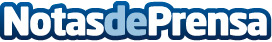 El martes 16 de diciembre fue el día de más ventas en la historia de Amazon.es con más de 180.000 pedidos en 24 horasEl pasado martes 16 de diciembre fue el día de más ventas de la historia de Amazon.es. Se alcanzó la cifra récord de más de 180.000 productos vendidos, lo que supone 126 unidades por minuto. El momento de máxima actividad se registró a las 23:17 horas y ese día salió un camión del Centro Logístico de Amazon en España cada 22 minutos. Datos de contacto:AmazonNota de prensa publicada en: https://www.notasdeprensa.es/el-martes-16-de-diciembre-fue-el-dia-de-mas_1 Categorias: E-Commerce http://www.notasdeprensa.es